Na temelju članka 26. i 27. Zakona o radu („Narodne novine“ broj 93/14, 127/17) i članka 240. Zakona o trgovačkim društvima („Narodne novine“ broj 111/93, 34/99, 121/99, 52/00, 118/03, 107/07, 146/08, 137/09, 125/11, 152/11, 111/12, 68/13, 110/15) Direktor IRENA – Istarska Regionalna Energetska Agencija d.o.o., dana 23. svibnja 2018. godine donio jePRAVILNIKo videonadzoruČlanak 1.	Ovim Pravilnikom uređuje se način mogućnosti i način korištenja videonadzora, prava i ovlasti poslodavca te prava i obveze radnika. Članak 2.	Pod pojmom poslodavca iz ovog Pravilnika podrazumijeva se zakonski zastupnik poslodavca ili osoba koja ima ovlaštenja za postupanje u postupcima iz ovog Pravilnika u ime poslodavca a temeljem akata poslodavca, ili temeljem ovlaštenja iz posla koji obavlja, ili temeljem posebne punomoći.	Pod pojmom radnik u smislu ovog Pravilnika podrazumijeva se svaka osoba koja s poslodavcem ima ugovor o radu. 	Također se pod pojmom radnika u smislu ovog Pravilnika, podrazumijevaju osobe koje rade kod poslodavca temeljem sporazuma između poslodavca kao korisnika i agencije za privremeno ustupanje radnika, radnici ustupljeni od strane povezanog društva, osobe na stručnom osposobljavanju za rad, osobe koje na drugi način sukladno posebnom propisu obavljaju kod poslodavca poslove koji po naravi stvari imaju karakter radnog odnosa ali posebni propisi dopuštaju da se ti poslovi obavljaju putem druge vrste ugovora o radu a ne putem ugovora o radu.Na sve osobe iz stavka 3. ovog članka ovaj Pravilnik primjenjuje se na odgovarajući način.	Pod pojmom voditelj obrade u smislu ovog Pravilnika podrazumijeva se IRENA – Istarska Regionalna Energetska Agencija d.o.o.	Pod pojmom izvršitelj obrade u smislu ovog Pravilnika podrazumijevaju se fizička ili pravna osoba, tijelo javne vlasti, agencija ili drugo tijelo koje obrađuje osobne podatke u ime voditelja obrade.Članak 3.	Izrazi koji se koriste u ovom Pravilniku, a koji imaju rodno značenje, bez obzira na to jesu li korišteni u muškom ili ženskom rodu, obuhvaćaju na jednak način muški i ženski rod.Članak 4.	Poslodavac može koristiti videonadzor sukladno Zakonu o provedbi Opće uredbe o zaštiti podataka, Zakona o zaštiti na radu, Zakona o radu te podzakonskim aktima kojima se uređuje i regulira zaštita osobnih podataka i provedba sustava tehničke zaštite, kao i drugim važećim propisima kojima se uređuje to područje.	Prilikom prikupljanja, pohranjivanja, čuvanja i korištenja podataka prikupljenih videonadzorom voditelj obrade je dužan zaštititi podatke sukladno Uredbi (EU) 2016/679 EUROPSKOG PARLAMENTA I VIJEĆA od 27. travnja 2016. o zaštiti pojedinaca u vezi s obradom osobnih podataka i o slobodnom kretanju takvih podataka te o stavljanju izvan snage Direktive 95/46/EZ (Opća uredba o zaštiti podataka) i Zakonu o provedbi Opće uredbe o zaštiti podataka, te podzakonskim propisima. Članak 5.	Poslodavac može koristiti videonadzor kao sredstvo zaštite na radu pod uvjetima i u postupku propisanim Zakonom o zaštiti na radu. Članak 6.	Obrada osobnih podataka putem videonadzora može se provoditi samo u svrhu koja je nužna i opravdana za zaštitu osoba i imovine, ako ne prevladavaju interesi ispitanika koji su u suprotnosti s obradom podataka putem videonadzora,Videonadzorom mogu biti obuhvaćene prostorije, dijelovi prostorija, vanjska površina objekta, kao i unutarnji prostor u sredstvima javnog prometa, a čiji je nadzor nužan radi postizanja svrhe iz stavka 1. ovoga članka. Članak 7.	U slučaju postavljanja videonadzora, poslodavac će o tome obavijestiti radnike, i to prilikom zapošljavanja te u tijeku radnog odnosa te postaviti odgovarajuće oznake na mjestima gdje se snima, što mora biti uočljivo naznačeno slikom i tekstom. 	Voditelj obrade ili izvršitelj obrade dužan je označiti da je objekt odnosno pojedina prostorija u njemu te vanjska površina objekta pod videonadzorom, a oznaka treba biti vidljiva najkasnije prilikom ulaska u perimetar snimanja.	Obavijest iz prethodnog stavka ovog članka mora sadržavati informacije da je prostor pod videonadzorom, podatke o voditelju obrade i podatke za kontakt putem kojih osoba može ostvariti svoja prava.Članak 8.	Pravo pristupa osobnim podacima prikupljenim putem videonadzora ima odgovorna osoba voditelja obrade odnosno izvršitelja obrade i/ili osoba koju on ovlasti.Osobe iz stavka 1. ovoga članka ne smiju koristiti snimke iz sustava videonadzora suprotno svrsi utvrđenoj u članku 6. stavku 1, ovoga Pravilnika.Sustav videonadzora mora biti zaštićen od pristupa neovlaštenih osoba.	Voditelj obrade i izvršitelj obrade dužni su uspostaviti automatizirani sustav zapisa za evidentiranje pristupa snimkama videonadzora koji će sadržavati vrijeme i mjesto pristupa, kao i oznaku osoba koje su izvršile pristup podacima prikupljenim putem videonadzora.	Pristup podacima iz stavka 1. ovoga članka imaju nadležna državna tijela u okviru obavljanja poslova iz svojeg zakonom utvrđenog djelokruga. Članak 9.	Obrada osobnih podataka zaposlenika putem sustava videonadzora radnih prostorija može se provoditi samo ako su uz uvjete utvrđene Zakonom o provedbi opće uredbe o zaštiti osobnih podataka ispunjeni i uvjeti utvrđeni propisima kojima se regulira zaštita na radu i ako su radnici bili na primjeren način unaprijed obaviješteni o takvoj mjeri te ako je poslodavac informirao radnike prije donošenja odluke o postavljanju sustava videonadzora. 	Videonadzor radnih prostorija ne smije obuhvaćati prostorije za odmor, osobnu higijenu i presvlačenje. Članak 10.	Podaci dobiveni nadzorom smiju se koristiti isključivo za svrhe za koju su snimljeni, te poslodavac kao niti bilo koja druga osoba ne smije koristiti podatke o osobama prikupljene sustavom nadzora zaštite izvan njihove određene odnosno zakonske namjene, a raspolaganje snimkama dopušteno je samo poslodavcu, odnosno osobi koju on posebno opunomoći, 	U slučaju potrebe za korištenjem za drugu svrhu, poslodavac mora dobiti suglasnost radnika, odnosno osobe koja je snimana. 	Snimke dobivene putem videonadzora čuvaju se najdulje šest mjeseci, osim ako je drugim zakonom propisan duži rok čuvanja ili ako su dokaz u sudskom, upravnom, arbitražnom ili drugom istovrijednom postupku.	Nadzor nad korištenjem video i audio nadzora te podataka iz toga izvora ima osoba određena sukladno članku 29. st.6 Zakona o radu, imenovana uz prethodnu suglasnost Radničkog vijeća.Članak 11.	Ovaj Pravilnik objavljuje se na oglasnoj ploči i na službenoj web stranici poslodavca te se primjenjuje od dana objave.U Labinu, ___________                                                                                            DIREKTOR          _________________VALTER POROPATUtvrđuje se da je ovaj Pravilnik objavljen na oglasnoj ploči i službenoj web stranici poslodavca dana 23. svibnja 2018. godine, te je stupio na snagu danom objave. 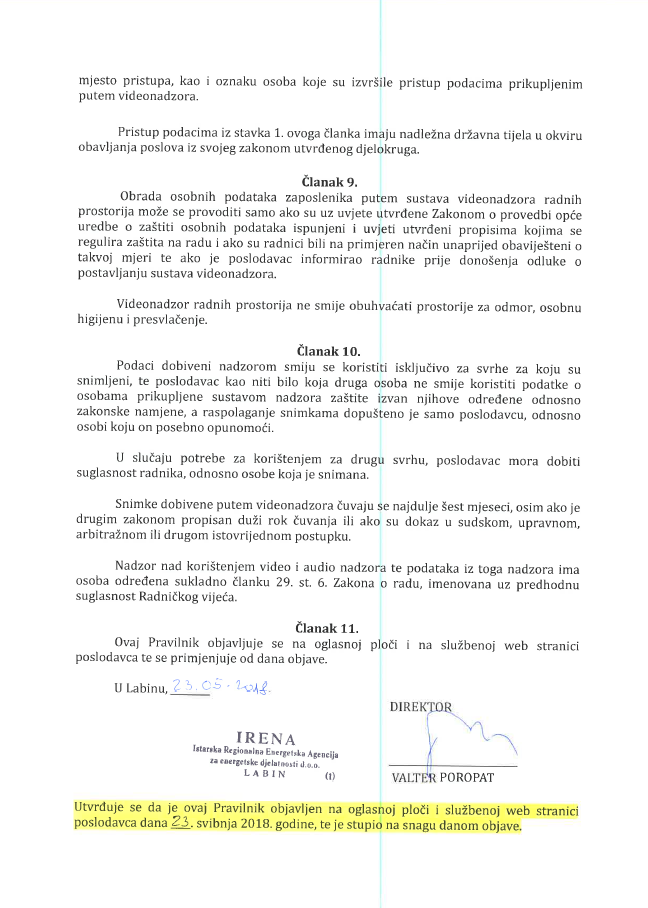 